باسمه تعالی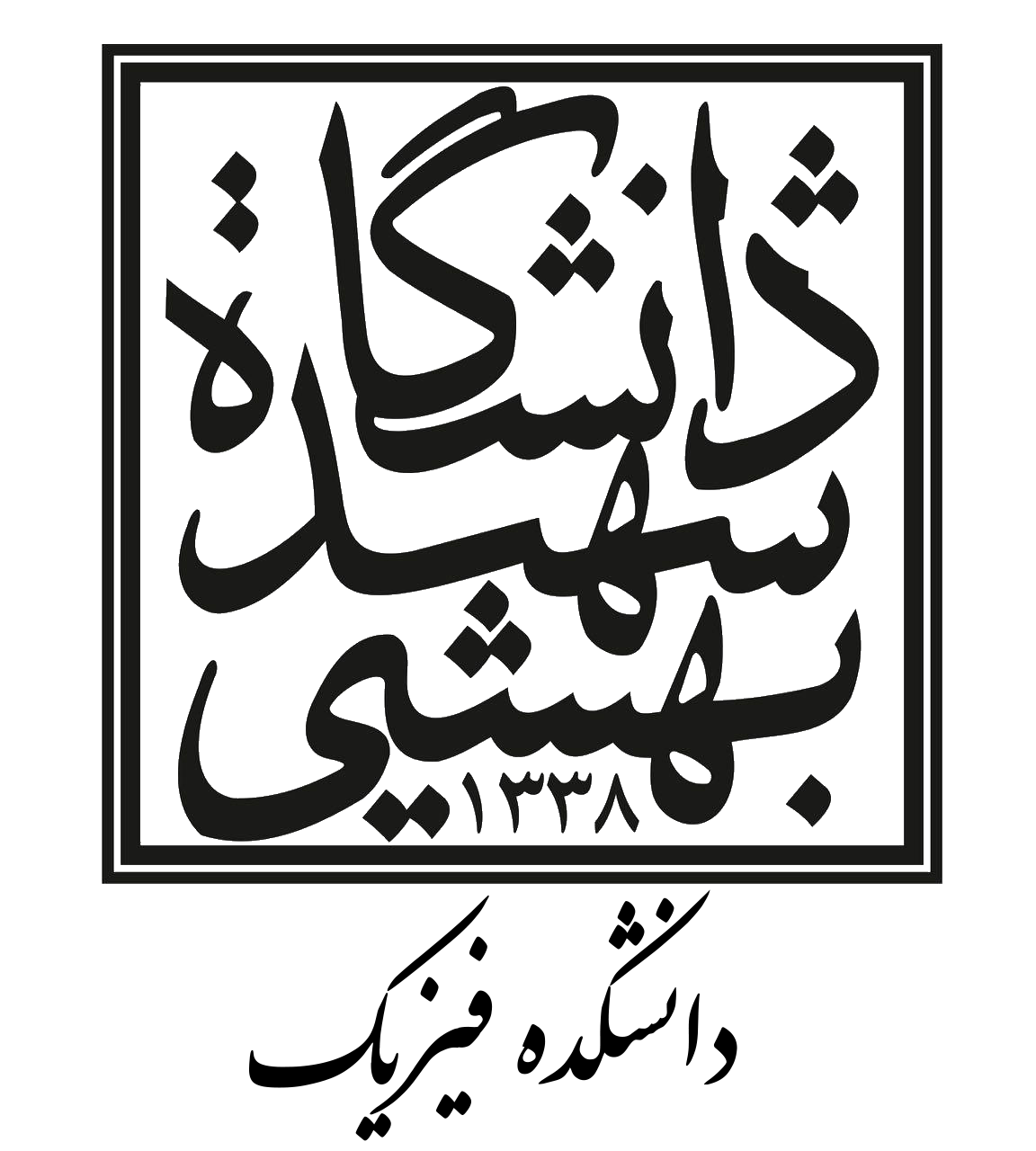 فرم انتخاب استاد راهنمای دانشجویان کارشناسی ارشداستاد محترم جناب آقای / سرکار خانم دکتر اینجانب .............................................. به شماره دانشجویی ...................................... دانشجوی دوره کارشناسی ارشد رشته فیزیک گرایش ................................................، ورودی سال ............، بدین‌وسیله درخواست می‌نمایم که موضوع پایان نامه خود را تحت راهنمایی جناب‌عالی/ سرکارعالی انتخاب نموده و آن را به انجام برسانم.عنوان پایان نامه: .....................................................................................................................................................................................................خلاصه شرح پایان نامه: ...............................................................................................................................................................................................................................................................................................................................................................................................................................................................................................................................................................................................................................................................................                                                                                                                                       تاریخ و امضاء دانشجومدیر محترم گروه اینجانب با درخواست دانشجوی فوق برای همکاری در راهنمایی پایان نامه (در صورت همکاری) به عنوان استاد مشاور موافقت می‌نمایم.مدیر محترم گروه اینجانب با درخواست دانشجوی فوق برای همکاری در راهنمایی پایان نامه (در صورت همکاری) به عنوان استاد راهنمای دوم موافقت می‌نمایم.مدیر محترم گروه اینجانب با درخواست دانشجوی فوق برای همکاری در راهنمایی پایان نامه به عنوان استاد راهنما  اول موافقت می‌نمایم. نام و نام خانوادگی استاد مشاور: تاریخ و امضاء نام و نام خانوادگی استاد راهنما دوم: تاریخ و امضاء نام و نام خانوادگی استاد راهنما اول: تاریخ و امضاءمعاون محترم آموزشی و تحصیلات تکمیلی دانشکده با سلام و احترام، درخـواست دانشجـوی فـوق در جـلسه شورای گروه فیزیک کاربردی و مواد پیشرفته       گـروه فیزیک بنیادی  گروه فیزیک سامانه های پیچیده و زیستی        مورّخ ........./........../............14 مطرح و مورد موافقت قرار گرفت.                                                                                 نام و نام خانوادگی مدیر گروه                                                                                                                            تاریخ و امضاء ** پایان نامه‌های دانشجویی که نیاز به کمک مالی از طرف تحصیلات تکمیلی دارند علاوه بر این فرم باید پرسشنامه طرح‌های تحقیقاتی را نیز تکمیل نمایند.